81. Energijos virsmai elektros grandinėjeŠaltinių iliustracijų nuorodos:http://getstemgo.com/toys/snap-circuits-review/ (žiūrėta 2018-03-27).https://www.pololu.com/file/0J181/SnapDesigner.doc (žiūrėta 2018-03-27).http://znatok.ru/konstruktory/znatok-electronniy-constructor (žiūrėta 2018-03-27).Klasė, dalykas5–6 klasė, gamta ir žmogus.7–8 klasė, fizika.8 klasė, integruotas gamtos mokslų kursas.Numatoma veiklos trukmėApie 40 min. Ugdomi mokinių gebėjimai pagal Pagrindinio ugdymo bendrąsias programas. Fizika9.2. Paaiškinti dažniausiai pasitaikančius energijos virsmus (5–6 kl.).
9.5. Žinias apie elektros krūvių sąveiką taikyti nagrinėjant paprasčiausias elektros grandines (7–8 kl.).Mokinių pasiekimai pagal Integruoto gamtos mokslų kurso programą 5–8 klasėms8.7.1.3. Paaiškina buitinių elektros prietaisų svarbą gyvenimo kokybei ir geba juos rūšiuoti pagal paskirtį, naudojamą elektrinę galią; pagrindžia pažangių technologijų buityje reikšmę; paaiškina saugaus elgesio su elektros prietaisais principus; pasiūlo, kaip atsakingai rinktis buitinius elektros prietaisus, lyginant jų energinį efektyvumą, kad elektros naudojimas būtų tausus. Probleminė situacija ir veiklos klausimasEnergija labai svarbi ne tik žmogui, bet ir elektriniams prietaisams. Elektriniai prietaisai elektros energiją verčia kitos rūšies energija, reikalingą žmogui.Kokią energiją galima gauti naudojant elektros energiją?Mokytojo veiklos siekiniaiUgdyti mokinių gebėjimą praktiškai jungti elektros grandines, nurodyti, kokie energijos virsmai vyksta elektros grandinėje. Veiklos priemonėsMokomieji elektronikos rinkiniai*: lemputė L1* ir L2, jungikliai S1* ir S2*, du srovės šaltiniai B1*, penkios jungtys -2*, dvi jungtys -3*, viena jungtis -4*, viena jungtis -1*, elektros variklis M1*, uždedamas ant elektros variklio malūnėlis*, sirenos mikroschema U2*, popieriaus lapas. Veiklos eigaTyrimo eiga Nurodomi elektros grandinei jungti naudojami elementai. Surenkama 1 pav. pavaizduota elektros grandinė.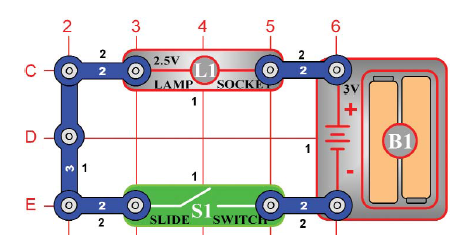 1 pav. Pirmoji elektros grandinė  Prieš jungiant grandinę, paliečiama pirštu lemputė ir įvertinama jos jutiminė temperatūra. Įjungiamas jungiklis. Elektros grandinė pradeda veikti. Praėjus 2 min. patikrinamas lemputės įkaitimas priartinant pirštą prie jos. Artinant pirštą lemputė turi būti išjungta. 2 pav. esančioje energijos virsmų schemoje Mokinio veiklos lape rodyklėmis nurodoma, kurių rūšių energija(-omis) buvo paversta elektros energija.                          2 pav. Energijos virsmai pirmoje elektros grandinėje Surenkama 3 pav. pavaizduota elektros grandinė. Paliečiant pirštu, įvertinama elektros variklio jutiminė temperatūra. Įjungiamas jungiklis ir stebimi energijos virsmai elektros grandinėje.                            3 pav. Antroji elektros grandinė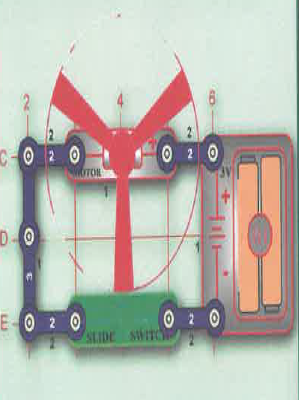  Priartinamas popieriaus lapas prie besisukančio malūnėlio ir aprašoma, kas vyksta su popieriumi. Išjungus grandinę įvertinama elektros variklio jutiminė temperatūra. Užpildoma antroji energijos virsmų schema (žr. 4 pav.) Mokinio veiklos lape.                              4 pav. Energijos virsmai antroje elektros grandinėjeSurenkama 5 pav. pavaizduota elektros grandinė.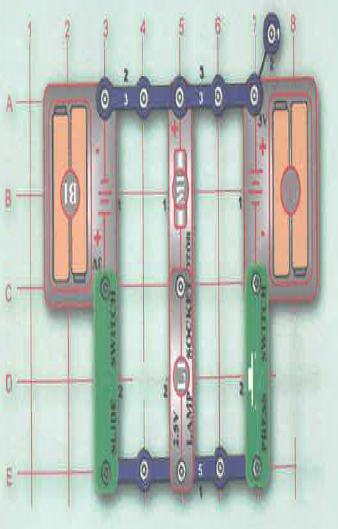 5 pav. Trečioji elektros grandinė Įjungiamas jungiklis S1 ir stebima malūnėlio sukimosi kryptis.Atjungiamas jungiklis S1 ir įjungiamas jungiklis S2.Stebima malūnėlio sukimosi kryptis. Atsakoma į klausimus.Surenkama 6 pav. pavaizduota elektros grandinė.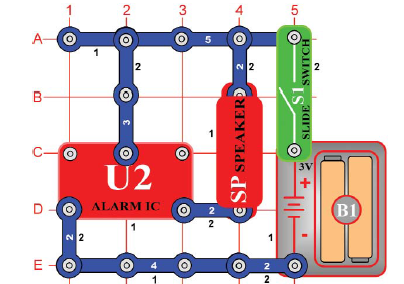 6 pav. Ketvirtoji elektros grandinė Įjungiamas jungiklis. Stebimi energijos virsmai elektros grandinėje. Pastaba. Įjungus jungiklį, pasigirsta vientisas sirenos garsas. Užpildoma trečioji energijos virsmų schema (žr. 7 pav.) Mokinio veiklos lape.        7 pav. Energijos virsmai ketvirtoje elektros grandinėjeAtsakoma į pateiktus klausimus ir daromos tyrimo išvados.Laukiamas mokinių veiklos rezultatas
Pirmasis pasiekimų lygmuo Mokytojo padedamas sujungia elektros grandines ir aprašo stebimus rezultatus. Antrasis pasiekimų lygmuo Savarankiškai atlieka tyrimą, paaiškina gautus rezultatus. Geba aiškiai dėstyti mintis raštu. Nurodo energijos virsmus grandinėse.Trečiasis pasiekimų lygmuo Geba savarankiškai suformuluoti tyrimo išvadą, interpretuoja tyrimo rezultatus, tinkamai vartoja reikšmines sąvokas (energija, energijos virsmai, elektros grandinė, schema), sklandžiai reiškia gamtamokslinį supratimą pateikdamas gyvenimiškų pavyzdžių ir kaip tyrimo rezultatus galima taikyti kasdienėje aplinkoje. Rizikų įvertinimasNeteisingas šaltinio polių ženklų jungimas. Negalima jungti grandinės vien iš srovės šaltinių. Negalima liesti besisukančio malūnėlio.Negalima liesti šviečiančios lemputės.Galimi tarpdalykiniai ryšiaiTechnologijos: grandinės elementų jungimai ir jų valdymas.Idėjos veiklai plėtoti Įtampos ir srovės matavimas grandinėse (fizika).Laidininkų jungimo būdai (fizika).Trumpalaikis aliarmas (fizika).Policijos sirena (fizika).Įvairių variklių analizė gamtosauginiu aspektu, naudingumo koeficiento aspektu (fizika, biologija).Vaizdo įrašas –Mokinio veiklos lapasEnergijos virsmai grandinėje